MARSZAŁEK WOJEWÓDZTWA PODKARPACKIEGO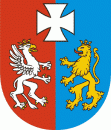 RŚ.VI.7222.28.5.2011.MH						Rzeszów, 2011-04-28DECYZJADziałając na podstawie:art. 155 ustawy z dnia 14 czerwca 1960 r. Kodeks postępowania administracyjnego (Dz. U. z 2000 r. Nr 98 poz. 1071 ze zm.),art. 378 ust. 2a pkt 1 ustawy z dnia 27 kwietnia 2001 r. Prawo ochrony środowiska (Dz. U. z 2008 r. Nr 25 poz. 150 ze zm.) w związku z § 2 ust 1 pkt 14 rozporządzenia Rady Ministrów z dnia 9 listopada 2010 r. w sprawie przedsięwzięć mogących znacząco oddziaływać na środowisko (Dz. U. Nr 213 poz. 1397),po rozpatrzeniu wniosku Alumetal Gorzyce Sp. z o.o., ul. Odlewników 52, 39-432 Gorzyce (REGON 831369265) z dnia 25 marca 2011 r. (uzupełnionego w dniach 14 kwietnia 2011 r. oraz 19 kwietnia 2001 r.), w sprawie zmiany decyzji Wojewody Podkarpackiego z dnia 28 lipca 2006 r., znak: ŚR.IV-6618-3/1/06, zmienionej decyzją Wojewody Podkarpackiego z dnia 31 maja 2007 znak: ŚR.IV-6618-3/3/06, oraz decyzjami Marszałka Województwa Podkarpackiego z dnia 24 września 2008 r. znak: RŚ.VI-7660/9-1/08 i z dnia 9 lutego 2011 r. znak: RŚ.VI.MH.7660/12-8/10, udzielającej Spółce pozwolenia zintegrowanego na prowadzenie instalacji do produkcji aluminiowych stopów odlewniczychorzekamI.	Zmieniam za zgodą stron decyzję Wojewody Podkarpackiego z dnia 28 lipca 2006 r., znak: ŚR.IV-6618- 3/1/06, zmienioną decyzją Wojewody Podkarpackiego z dnia 31 maja 2007 znak: ŚR.IV-6618-3/3/06, oraz decyzjami Marszałka Województwa Podkarpackiego z dnia 24 września 2008 r. znak: RŚ.VI-7660/9-1/08 i z dnia 9 lutego 2011 r. znak: RŚ.VI.MH.7660/12-8/10 udzielającą Alumetal Gorzyce Sp. z o.o., ul. Odlewników 52, 39-432 Gorzyce (REGON 831369265) pozwolenia zintegrowanego na prowadzenie instalacji do produkcji aluminiowych stopów odlewniczych z grupy AlSiCuMg z dodatkami stopowymi Mn, Ti, Zr, V oraz z grupy AlSiMg w następujący sposób:I.1. W punkcie II.1.1. Tabela 1 otrzymuje brzmienie:Tabela 1I.2. W punkcie II.1.2. Tabela 2 otrzymuje brzmienie:Tabela 2I.3. W punkcie II.3.1. w Tabeli 5 w wierszu o L.p. 3 w kolumnie 4 zmieniam zapis 
z „1” na „8”.I.4. W punkcie II.3.1. w Tabeli 5 w wierszu o L.p. 4 w kolumnie 4 zmieniam zapis 
z „0,5” na „5”.I.5. W punkcie IV.3.2.1. w Tabeli 11 w wierszu o L.p. 5 w kolumnie 4 zmieniam zapis z „przekazywane do unieszkodliwienia w procesie D 5 lub odzysku w procesie R 14” na „przekazywane do unieszkodliwienia w procesie D 5 lub D 9 lub odzysku w procesie R 14”.I.6. W punkcie VI.3.2. Tabela 16 otrzymuje brzmienie:Tabela 16II. Pozostałe warunki decyzji pozostają bez zmian.Uzasadnienie	Wnioskiem z dnia 25 marca 2011 r., (uzupełnionym w dniach 14 kwietnia 2011 r. oraz 19 kwietnia 2001 r.) Alumetal Gorzyce Sp. z o.o., ul. Odlewników 52, 39-432 Gorzyce, wystąpiła o zmianę decyzji Wojewody Podkarpackiego z dnia 28 lipca 2006 r. znak: ŚR.IV-6618-3/1/06, zmienionej decyzją Wojewody Podkarpackiego z dnia 31 maja 2007 r. znak: ŚR.IV-6618-3/3/06 oraz decyzjami Marszałka Województwa Podkarpackiego z dnia 24 września 2008 r. znak: RŚ.VI-7660/9-1/08 i z dnia 9 lutego 2011 r. znak: RŚ.VI.MH.7660/12-8/10, udzielającej Spółce pozwolenia zintegrowanego na prowadzenie instalacji do produkcji aluminiowych stopów odlewniczych.	Informacja o przedmiotowym wniosku została umieszczona w publicznie dostępnym wykazie danych o dokumentach zawierających informacje o środowisku i jego ochronie w formularzu A pod numerem 2011/A/0091.	Na terenie spółki eksploatowana jest instalacja wtórnego wytopu aluminium o zdolności produkcyjnej powyżej 20 ton wytopu na dobę, która na podstawie § 2 ust. 1 pkt 14 rozporządzenia Rady Ministrów w sprawie przedsięwzięć mogących znacząco oddziaływać na środowisko (Dz. U. Nr 213 poz. 1397) zaliczana jest do przedsięwzięć mogących zawsze znacząco oddziaływać na środowisko. Tym samym zgodnie z art. 183 w związku z art. 378 ust. 2a pkt 1 ustawy Prawo ochrony środowiska organem właściwym do zmiany decyzji jest marszałek województwa.Instalacja ta została zaklasyfikowana zgodnie z pkt 2 ppkt 6 załącznika do rozporządzenia Ministra Środowiska z dnia 26 lipca 2002 r. w sprawie rodzajów instalacji mogących powodować znaczne zanieczyszczenie poszczególnych elementów przyrodniczych albo środowiska jako całości (Dz. U. Nr 122, poz. 1055), do instalacji do wtórnego wytopu metali nieżelaznych lub ich stopów, w tym oczyszczania lub przetwarzania metali z odzysku, o zdolności produkcyjnej powyżej 4 ton wytopu na dobę dla ołowiu lub kadmu lub powyżej 20 ton wytopu na dobę dla pozostałych metali.Po analizie formalnej złożonych dokumentów, pismem z dnia 5 kwietnia 2011 r. zawiadomiono o wszczęciu postępowania administracyjnego w sprawie zmiany pozwolenia zintegrowanego dla w/w instalacji.Przedmiotem wniosku jest:przeprowadzenie weryfikacji listy substancji wprowadzanych do powietrza atmosferycznego, oraz skorygowanie poziomu emitowanych ilości substancji w oparciu o wyniki pomiarów przeprowadzonych w latach 2008 – 2010,zwiększenie ilości niektórych odpadów wytwarzanych w instalacji oraz sposoby dalszego postępowania z wytwarzanymi odpadamiWnioskowane zmiany nie będą wiązały się ze zmianami w sposobie funkcjonowania istniejącej instalacji. Realizując zapisy punktu XI.3. decyzji Marszałka Województwa Podkarpackiego z dnia 24 września 2008 r. znak: RŚ.VI.7660/9-1/08, zmieniającej pozwolenie zintegrowane dla przedmiotowej instalacji wykonane zostały pomiary pozwalające jednoznacznie określić rodzaje i ilości substancji wprowadzanych do powietrza z instalacji. Pomiary przeprowadzone w lipcu 2010 r. oraz w styczniu 2011 r. wykazały występowanie w emitorach E1, E2, E3, E4 substancji nie normowanych dotychczas w pozwoleniu zintegrowanym (toluen, octan butylu, octan etylu). W kontynuacji badań emisyjnych prowadzonych przez Zakład substancje te były objęte zakresem badań, lecz nie w każdym przypadku występowały one w składzie gazów odprowadzanych przez emitory E1, E3, E4 do powietrza. Uwzględniając powyższe w dniu 16 listopada 2010 r. Spółka wystąpiła z wnioskiem o zmianę pozwolenia zintegrowanego, polegającą na wprowadzeniu zmian co do rodzaju substancji zanieczyszczających emitowanych do powietrza emitorem E2. Wnioskowane zmiany wprowadzone zostały do pozwolenia decyzją Marszałka Województwa Podkarpackiego z dnia 9 lutego 2011 r. znak: RŚ.VI.MH.7660/12-8/10.Wobec zaleceń, jakie zawarto w Protokole Kontrolnym WIOŚ nr 21/2011 (kontrola przeprowadzona w okresie 14-22.02.2011r.), Spółka wystąpiła z wnioskiem o określenie poziomu emisji dopuszczalnej dla nowo oznaczonych substancji dla każdego z emitorów zakładu związanych z topieniem i odlewaniem aluminium.Dokumenty referencyjne BAT dla branży odlewniczej mówią o możliwości występowania emisji „węgla organicznego” z tego typu instalacji, jednakże mając na uwadze że wymienione substancje określone zostały w załączniku nr 1 do rozporządzenia Ministra Środowiska z dnia 26 stycznia 2010 r. w sprawie wartości odniesienia dla niektórych substancji w powietrzu (Dz. U. z 2010 r. Nr 16 poz. 87) należy określić emisję dopuszczalną zgodnie z obowiązującymi przepisami szczególnymi.Wykonane obliczenia rozprzestrzeniania zanieczyszczeń z emitorów instalacji wykazały, że wzrost emisji substancji zanieczyszczających na poziomie określonym w niniejszej decyzji nie spowoduje przekroczeń wartości odniesienia określonych w rozporządzeniu Ministra Środowiska w sprawie wartości odniesienia dla niektórych substancji w powietrzu.W związku z powyższym w przedmiotowej decyzji wprowadzono zmiany co do rodzaju emitowanych do powietrza substancji zanieczyszczających emitorami E1, E3 i E4 o toluen, octan butylu, octan etylu, oraz określono zakres i częstotliwość prowadzenia pomiarów emisji tych zanieczyszczeń.Ze względu na trwające prace porządkowe, mające na celu przygotowanie zakupionych przez Spółkę obiektów do uruchomienia nowej linii produkcyjnej (produkcja stopów wstępnych aluminium) zwiększeniu o 11,5 Mg/rok ulegnie ilość wytwarzanych odpadów o kodach 16 02 03* oraz 15 02 02* (ilość ta stanowi 3% ogólnej ilości odpadów niebezpiecznych wytwarzanych w instalacji). Zmianie nie ulegnie miejsce i sposób magazynowania w/w odpadów, w dalszym ciągu będą one gromadzone w szczelnych pojemnikach w Magazynie nr 1.Ponadto Spółka zawnioskowała o wprowadzenie dla wytwarzanego odpadu 10 10 09 dodatkowego sposobu dalszego zagospodarowania D9 – obróbka fizyczno-chemiczna, w wyniku której powstają odpady, unieszkodliwiane za pomocą któregokolwiek z procesów wymienionych w punktach od D1 do D12 (np. parowanie, suszenie, strącanie), zgodnie z informacją przekazaną przez firmę odbierającą odpad.Jak wykazała analiza wniosku oraz przedłożonych uzupełnień, wnioskowane przez Spółkę zmiany przedmiotowego pozwolenia nie stanowią istotnej zmiany instalacji w rozumieniu art. 3 pkt 7 ustawy Prawo ochrony środowiska. W związku z powyższym dokonano zmiany decyzji w trybie art. 155 Kpa.Zgodnie z art. 10 § 1 Kodeksu postępowania administracyjnego pismem z dnia 20 kwietnia 2011 r. znak: RŚ.VI.7222.28.5.2011.MH powiadomiono strony postępowania o możliwości zapoznania się z aktami sprawy oraz wniesienia wniosków i zastrzeżeń. 	Wprowadzone zmiany obowiązującego pozwolenia zintegrowanego nie zmieniają ustaleń dotyczących spełnienia wymogów wynikających z najlepszych dostępnych technik. Zachowane są również standardy jakości środowiska.Biorąc pod uwagę powyższe oraz to, że za zmianą przedmiotowej decyzji przemawia słuszny interes strony, a przepisy szczególne nie sprzeciwiają się zmianie orzeczono jak w osnowie. PouczenieOd niniejszej decyzji służy odwołanie do Ministra Środowiska za pośrednictwem Marszałka Województwa Podkarpackiego w terminie 14 dni od dnia doręczenia decyzji. Odwołanie należy składać w dwóch egzemplarzach. Opłata skarbowa w wys. 253,00 złuiszczona w dniu 28 marca 2011 r.na rachunek bankowy Urzędu Miasta RzeszowaNr 83 1240 2092 9141 0062 0000 0423Z up. MARSZAŁKA WOJEWÓDZTWAAndrzej Kuligp.o. DYREKTORA DEPARTAMENTUOCHRONY ŚRODOWISKAOtrzymują:Alumetal Gorzyce Sp. z o.o.ul. Odlewników 52, 39-432 Gorzycea/aDo wiadomości:Minister Środowiskaul. Wawelska 52/54, 00-922 Warszawa2.	Podkarpacki Wojewódzki Inspektor Ochrony Środowiskaul. Gen. M. Langiewicza 26, 35-101 RzeszówLp.EmitorŹródłoEmisjaEmisjaLp.EmitorŹródłoRodzaj substancji zanieczyszczającychkg/h1.Emitor odlewni E1Piec topialny PIT 3000/Al – 1 szt.Czas pracy 8760 hNO20,241.Emitor odlewni E1Piec topialny PIT 3000/Al – 1 szt.Czas pracy 8760 hCO0,591.Emitor odlewni E1Piec topialny PIT 3000/Al – 1 szt.Czas pracy 8760 hPył ogółem0,0381.Emitor odlewni E1Piec topialny PIT 3000/Al – 1 szt.Czas pracy 8760 hPył PM100,0381.Emitor odlewni E1Piec topialny PIT 3000/Al – 1 szt.Czas pracy 8760 hChlorowodór0,221.Emitor odlewni E1Piec topialny PIT 3000/Al – 1 szt.Czas pracy 8760 hFluor0,1131.Emitor odlewni E1Piec topialny PIT 3000/Al – 1 szt.Czas pracy 8760 hToluen0,021.Emitor odlewni E1Piec topialny PIT 3000/Al – 1 szt.Czas pracy 8760 hOctan butylu0,0021.Emitor odlewni E1Piec topialny PIT 3000/Al – 1 szt.Czas pracy 8760 hOctan etylu0,011.Emitor odlewni E1Piec topielny płomienny typ SKLENAR 3,0 ton Al – 1 szt.Czas pracy 8760 hNO20,471.Emitor odlewni E1Piec topielny płomienny typ SKLENAR 3,0 ton Al – 1 szt.Czas pracy 8760 hCO1,191.Emitor odlewni E1Piec topielny płomienny typ SKLENAR 3,0 ton Al – 1 szt.Czas pracy 8760 hPył ogółem0,0771.Emitor odlewni E1Piec topielny płomienny typ SKLENAR 3,0 ton Al – 1 szt.Czas pracy 8760 hPył PM100,0771.Emitor odlewni E1Piec topielny płomienny typ SKLENAR 3,0 ton Al – 1 szt.Czas pracy 8760 hChlorowodór0,51.Emitor odlewni E1Piec topielny płomienny typ SKLENAR 3,0 ton Al – 1 szt.Czas pracy 8760 hFluor0,231.Emitor odlewni E1Piec topielny płomienny typ SKLENAR 3,0 ton Al – 1 szt.Czas pracy 8760 hSO20,041.Emitor odlewni E1Piec topielny płomienny typ SKLENAR 3,0 ton Al – 1 szt.Czas pracy 8760 hToluen0,0381.Emitor odlewni E1Piec topielny płomienny typ SKLENAR 3,0 ton Al – 1 szt.Czas pracy 8760 hOctan butylu0,00381.Emitor odlewni E1Piec topielny płomienny typ SKLENAR 3,0 ton Al – 1 szt.Czas pracy 8760 hOctan etylu0,0191.Emitor odlewni E1Piec płomienny odstojowo – odlewniczyCzas pracy 8760 hNO20,011.Emitor odlewni E1Piec płomienny odstojowo – odlewniczyCzas pracy 8760 hCO0,011.Emitor odlewni E1Piec płomienny odstojowo – odlewniczyCzas pracy 8760 hPył ogółem0,0021.Emitor odlewni E1Piec płomienny odstojowo – odlewniczyCzas pracy 8760 hPył PM100,0021.Emitor odlewni E1Piec płomienny odstojowo – odlewniczyCzas pracy 8760 hChlorowodór0,021.Emitor odlewni E1Piec płomienny odstojowo – odlewniczyCzas pracy 8760 hFluor0,000951.Emitor odlewni E1Piec płomienny odstojowo – odlewniczyCzas pracy 8760 hSO20,041.Emitor odlewni E1Piec płomienny odstojowo – odlewniczyCzas pracy 8760 hToluen0,0141.Emitor odlewni E1Piec płomienny odstojowo – odlewniczyCzas pracy 8760 hOctan butylu0,00141.Emitor odlewni E1Piec płomienny odstojowo – odlewniczyCzas pracy 8760 hOctan etylu0,0071.Emitor odlewni E1Emitor łącznie(w tym: piece topialne PIT 3000/Al – 2 szt., piec topielny płomienny SKLENAR 3,0 ton Al – 1 szt. i piece płomienne odstojowo – odlewnicze – 3 szt.)Czas pracy 8760 hNO20,981.Emitor odlewni E1Emitor łącznie(w tym: piece topialne PIT 3000/Al – 2 szt., piec topielny płomienny SKLENAR 3,0 ton Al – 1 szt. i piece płomienne odstojowo – odlewnicze – 3 szt.)Czas pracy 8760 hCO2,41.Emitor odlewni E1Emitor łącznie(w tym: piece topialne PIT 3000/Al – 2 szt., piec topielny płomienny SKLENAR 3,0 ton Al – 1 szt. i piece płomienne odstojowo – odlewnicze – 3 szt.)Czas pracy 8760 hPył ogółem0,1591.Emitor odlewni E1Emitor łącznie(w tym: piece topialne PIT 3000/Al – 2 szt., piec topielny płomienny SKLENAR 3,0 ton Al – 1 szt. i piece płomienne odstojowo – odlewnicze – 3 szt.)Czas pracy 8760 hPył PM100,1591.Emitor odlewni E1Emitor łącznie(w tym: piece topialne PIT 3000/Al – 2 szt., piec topielny płomienny SKLENAR 3,0 ton Al – 1 szt. i piece płomienne odstojowo – odlewnicze – 3 szt.)Czas pracy 8760 hChlorowodór11.Emitor odlewni E1Emitor łącznie(w tym: piece topialne PIT 3000/Al – 2 szt., piec topielny płomienny SKLENAR 3,0 ton Al – 1 szt. i piece płomienne odstojowo – odlewnicze – 3 szt.)Czas pracy 8760 hFluor0,4591.Emitor odlewni E1Emitor łącznie(w tym: piece topialne PIT 3000/Al – 2 szt., piec topielny płomienny SKLENAR 3,0 ton Al – 1 szt. i piece płomienne odstojowo – odlewnicze – 3 szt.)Czas pracy 8760 hSO20,161.Emitor odlewni E1Emitor łącznie(w tym: piece topialne PIT 3000/Al – 2 szt., piec topielny płomienny SKLENAR 3,0 ton Al – 1 szt. i piece płomienne odstojowo – odlewnicze – 3 szt.)Czas pracy 8760 hToluen0,121.Emitor odlewni E1Emitor łącznie(w tym: piece topialne PIT 3000/Al – 2 szt., piec topielny płomienny SKLENAR 3,0 ton Al – 1 szt. i piece płomienne odstojowo – odlewnicze – 3 szt.)Czas pracy 8760 hOctan butylu0,0121.Emitor odlewni E1Emitor łącznie(w tym: piece topialne PIT 3000/Al – 2 szt., piec topielny płomienny SKLENAR 3,0 ton Al – 1 szt. i piece płomienne odstojowo – odlewnicze – 3 szt.)Czas pracy 8760 hOctan etylu0,062.Emitor suszarni E2Suszarka – chłodziarka do wiórówNO222.Emitor suszarni E2Suszarka – chłodziarka do wiórówCO18,72.Emitor suszarni E2Suszarka – chłodziarka do wiórówPył ogółem1,442.Emitor suszarni E2Suszarka – chłodziarka do wiórówPył PM101,442.Emitor suszarni E2Suszarka – chłodziarka do wiórówChlorowodór0,10342.Emitor suszarni E2Suszarka – chłodziarka do wiórówFluor0,012.Emitor suszarni E2Suszarka – chłodziarka do wiórówSO21,12.Emitor suszarni E2Suszarka – chłodziarka do wiórówToluen0,122.Emitor suszarni E2Suszarka – chłodziarka do wiórówOctan butylu0,012.Emitor suszarni E2Suszarka – chłodziarka do wiórówOctan etylu0,053.Emitor odlewni E1 – w sytuacji remontu odpylacza podłączonego do emitora E3 i E4Piec topialny PIT 3000/Al – 1 szt.Czas pracy 744 hNO20,243.Emitor odlewni E1 – w sytuacji remontu odpylacza podłączonego do emitora E3 i E4Piec topialny PIT 3000/Al – 1 szt.Czas pracy 744 hCO0,593.Emitor odlewni E1 – w sytuacji remontu odpylacza podłączonego do emitora E3 i E4Piec topialny PIT 3000/Al – 1 szt.Czas pracy 744 hPył ogółem0,0383.Emitor odlewni E1 – w sytuacji remontu odpylacza podłączonego do emitora E3 i E4Piec topialny PIT 3000/Al – 1 szt.Czas pracy 744 hPył PM100,0383.Emitor odlewni E1 – w sytuacji remontu odpylacza podłączonego do emitora E3 i E4Piec topialny PIT 3000/Al – 1 szt.Czas pracy 744 hChlorowodór0,223.Emitor odlewni E1 – w sytuacji remontu odpylacza podłączonego do emitora E3 i E4Piec topialny PIT 3000/Al – 1 szt.Czas pracy 744 hFluor0,1133.Emitor odlewni E1 – w sytuacji remontu odpylacza podłączonego do emitora E3 i E4Piec topialny PIT 3000/Al – 1 szt.Czas pracy 744 hToluen0,023.Emitor odlewni E1 – w sytuacji remontu odpylacza podłączonego do emitora E3 i E4Piec topialny PIT 3000/Al – 1 szt.Czas pracy 744 hOctan butylu0,0023.Emitor odlewni E1 – w sytuacji remontu odpylacza podłączonego do emitora E3 i E4Piec topialny PIT 3000/Al – 1 szt.Czas pracy 744 hOctan etylu0,013.Emitor odlewni E1 – w sytuacji remontu odpylacza podłączonego do emitora E3 i E4Piec topielny płomienny typ SKLENAR 3,0 ton Al – 1 szt.Czas pracy 744 hNO20,473.Emitor odlewni E1 – w sytuacji remontu odpylacza podłączonego do emitora E3 i E4Piec topielny płomienny typ SKLENAR 3,0 ton Al – 1 szt.Czas pracy 744 hCO1,193.Emitor odlewni E1 – w sytuacji remontu odpylacza podłączonego do emitora E3 i E4Piec topielny płomienny typ SKLENAR 3,0 ton Al – 1 szt.Czas pracy 744 hPył ogółem0,0773.Emitor odlewni E1 – w sytuacji remontu odpylacza podłączonego do emitora E3 i E4Piec topielny płomienny typ SKLENAR 3,0 ton Al – 1 szt.Czas pracy 744 hPył PM100,0773.Emitor odlewni E1 – w sytuacji remontu odpylacza podłączonego do emitora E3 i E4Piec topielny płomienny typ SKLENAR 3,0 ton Al – 1 szt.Czas pracy 744 hChlorowodór0,53.Emitor odlewni E1 – w sytuacji remontu odpylacza podłączonego do emitora E3 i E4Piec topielny płomienny typ SKLENAR 3,0 ton Al – 1 szt.Czas pracy 744 hFluor0,233.Emitor odlewni E1 – w sytuacji remontu odpylacza podłączonego do emitora E3 i E4Piec topielny płomienny typ SKLENAR 3,0 ton Al – 1 szt.Czas pracy 744 hSO20,043.Emitor odlewni E1 – w sytuacji remontu odpylacza podłączonego do emitora E3 i E4Piec topielny płomienny typ SKLENAR 3,0 ton Al – 1 szt.Czas pracy 744 hToluen0,0383.Emitor odlewni E1 – w sytuacji remontu odpylacza podłączonego do emitora E3 i E4Piec topielny płomienny typ SKLENAR 3,0 ton Al – 1 szt.Czas pracy 744 hOctan butylu0,00383.Emitor odlewni E1 – w sytuacji remontu odpylacza podłączonego do emitora E3 i E4Piec topielny płomienny typ SKLENAR 3,0 ton Al – 1 szt.Czas pracy 744 hOctan etylu0,0193.Emitor odlewni E1 – w sytuacji remontu odpylacza podłączonego do emitora E3 i E4Piec topialny PIT 6000/Al – 1 szt.Czas pracy 744 hNO20,2353.Emitor odlewni E1 – w sytuacji remontu odpylacza podłączonego do emitora E3 i E4Piec topialny PIT 6000/Al – 1 szt.Czas pracy 744 hCO0,5953.Emitor odlewni E1 – w sytuacji remontu odpylacza podłączonego do emitora E3 i E4Piec topialny PIT 6000/Al – 1 szt.Czas pracy 744 hPył ogółem0,0383.Emitor odlewni E1 – w sytuacji remontu odpylacza podłączonego do emitora E3 i E4Piec topialny PIT 6000/Al – 1 szt.Czas pracy 744 hPył PM100,0383.Emitor odlewni E1 – w sytuacji remontu odpylacza podłączonego do emitora E3 i E4Piec topialny PIT 6000/Al – 1 szt.Czas pracy 744 hChlorowodór0,2553.Emitor odlewni E1 – w sytuacji remontu odpylacza podłączonego do emitora E3 i E4Piec topialny PIT 6000/Al – 1 szt.Czas pracy 744 hFluor0,1153.Emitor odlewni E1 – w sytuacji remontu odpylacza podłączonego do emitora E3 i E4Piec topialny PIT 6000/Al – 1 szt.Czas pracy 744 hToluen0,043.Emitor odlewni E1 – w sytuacji remontu odpylacza podłączonego do emitora E3 i E4Piec topialny PIT 6000/Al – 1 szt.Czas pracy 744 hOctan butylu0,0043.Emitor odlewni E1 – w sytuacji remontu odpylacza podłączonego do emitora E3 i E4Piec topialny PIT 6000/Al – 1 szt.Czas pracy 744 hOctan etylu0,0153.Emitor odlewni E1 – w sytuacji remontu odpylacza podłączonego do emitora E3 i E4Piec płomienny odstojowo – odlewniczyCzas pracy 744 hNO20,013.Emitor odlewni E1 – w sytuacji remontu odpylacza podłączonego do emitora E3 i E4Piec płomienny odstojowo – odlewniczyCzas pracy 744 hCO0,013.Emitor odlewni E1 – w sytuacji remontu odpylacza podłączonego do emitora E3 i E4Piec płomienny odstojowo – odlewniczyCzas pracy 744 hPył ogółem0,0023.Emitor odlewni E1 – w sytuacji remontu odpylacza podłączonego do emitora E3 i E4Piec płomienny odstojowo – odlewniczyCzas pracy 744 hPył PM100,0023.Emitor odlewni E1 – w sytuacji remontu odpylacza podłączonego do emitora E3 i E4Piec płomienny odstojowo – odlewniczyCzas pracy 744 hChlorowodór0,023.Emitor odlewni E1 – w sytuacji remontu odpylacza podłączonego do emitora E3 i E4Piec płomienny odstojowo – odlewniczyCzas pracy 744 hFluor0,000953.Emitor odlewni E1 – w sytuacji remontu odpylacza podłączonego do emitora E3 i E4Piec płomienny odstojowo – odlewniczyCzas pracy 744 hSO20,043.Emitor odlewni E1 – w sytuacji remontu odpylacza podłączonego do emitora E3 i E4Piec płomienny odstojowo – odlewniczyCzas pracy 744 hToluen0,0143.Emitor odlewni E1 – w sytuacji remontu odpylacza podłączonego do emitora E3 i E4Piec płomienny odstojowo – odlewniczyCzas pracy 744 hOctan butylu0,00143.Emitor odlewni E1 – w sytuacji remontu odpylacza podłączonego do emitora E3 i E4Piec płomienny odstojowo – odlewniczyCzas pracy 744 hOctan etylu0,0073.Emitor odlewni E1 – w sytuacji remontu odpylacza podłączonego do emitora E3 i E4Piec odstojowy o poj. 14 Mg Czas pracy 744 hNO20,023.Emitor odlewni E1 – w sytuacji remontu odpylacza podłączonego do emitora E3 i E4Piec odstojowy o poj. 14 Mg Czas pracy 744 hCO0,213.Emitor odlewni E1 – w sytuacji remontu odpylacza podłączonego do emitora E3 i E4Piec odstojowy o poj. 14 Mg Czas pracy 744 hPył ogółem0,0043.Emitor odlewni E1 – w sytuacji remontu odpylacza podłączonego do emitora E3 i E4Piec odstojowy o poj. 14 Mg Czas pracy 744 hPył PM100,0043.Emitor odlewni E1 – w sytuacji remontu odpylacza podłączonego do emitora E3 i E4Piec odstojowy o poj. 14 Mg Czas pracy 744 hChlorowodór0,043.Emitor odlewni E1 – w sytuacji remontu odpylacza podłączonego do emitora E3 i E4Piec odstojowy o poj. 14 Mg Czas pracy 744 hFluor0,0013.Emitor odlewni E1 – w sytuacji remontu odpylacza podłączonego do emitora E3 i E4Piec odstojowy o poj. 14 Mg Czas pracy 744 hSO20,0473.Emitor odlewni E1 – w sytuacji remontu odpylacza podłączonego do emitora E3 i E4Piec odstojowy o poj. 14 Mg Czas pracy 744 hToluen0,043.Emitor odlewni E1 – w sytuacji remontu odpylacza podłączonego do emitora E3 i E4Piec odstojowy o poj. 14 Mg Czas pracy 744 hOctan butylu0,0043.Emitor odlewni E1 – w sytuacji remontu odpylacza podłączonego do emitora E3 i E4Piec odstojowy o poj. 14 Mg Czas pracy 744 hOctan etylu0,0153.Emitor odlewni E1 – w sytuacji remontu odpylacza podłączonego do emitora E3 i E4Emitor łącznie(w tym: piece topialne PIT 3000/Al – 2 szt., piec topielny płomienny SKLENAR 3,0 ton Al – 1 szt., piec topialny PIT 6000/Al – 2 szt., piece płomienne odstojowo – odlewnicze – 3 szt., piec odstojowy o poj. 14 Mg – 1 szt.)Czas pracy 744 hNO21,473.Emitor odlewni E1 – w sytuacji remontu odpylacza podłączonego do emitora E3 i E4Emitor łącznie(w tym: piece topialne PIT 3000/Al – 2 szt., piec topielny płomienny SKLENAR 3,0 ton Al – 1 szt., piec topialny PIT 6000/Al – 2 szt., piece płomienne odstojowo – odlewnicze – 3 szt., piec odstojowy o poj. 14 Mg – 1 szt.)Czas pracy 744 hCO3,83.Emitor odlewni E1 – w sytuacji remontu odpylacza podłączonego do emitora E3 i E4Emitor łącznie(w tym: piece topialne PIT 3000/Al – 2 szt., piec topielny płomienny SKLENAR 3,0 ton Al – 1 szt., piec topialny PIT 6000/Al – 2 szt., piece płomienne odstojowo – odlewnicze – 3 szt., piec odstojowy o poj. 14 Mg – 1 szt.)Czas pracy 744 hPył ogółem0,2393.Emitor odlewni E1 – w sytuacji remontu odpylacza podłączonego do emitora E3 i E4Emitor łącznie(w tym: piece topialne PIT 3000/Al – 2 szt., piec topielny płomienny SKLENAR 3,0 ton Al – 1 szt., piec topialny PIT 6000/Al – 2 szt., piece płomienne odstojowo – odlewnicze – 3 szt., piec odstojowy o poj. 14 Mg – 1 szt.)Czas pracy 744 hPył PM100,2393.Emitor odlewni E1 – w sytuacji remontu odpylacza podłączonego do emitora E3 i E4Emitor łącznie(w tym: piece topialne PIT 3000/Al – 2 szt., piec topielny płomienny SKLENAR 3,0 ton Al – 1 szt., piec topialny PIT 6000/Al – 2 szt., piece płomienne odstojowo – odlewnicze – 3 szt., piec odstojowy o poj. 14 Mg – 1 szt.)Czas pracy 744 hChlorowodór1,553.Emitor odlewni E1 – w sytuacji remontu odpylacza podłączonego do emitora E3 i E4Emitor łącznie(w tym: piece topialne PIT 3000/Al – 2 szt., piec topielny płomienny SKLENAR 3,0 ton Al – 1 szt., piec topialny PIT 6000/Al – 2 szt., piece płomienne odstojowo – odlewnicze – 3 szt., piec odstojowy o poj. 14 Mg – 1 szt.)Czas pracy 744 hFluor0,693.Emitor odlewni E1 – w sytuacji remontu odpylacza podłączonego do emitora E3 i E4Emitor łącznie(w tym: piece topialne PIT 3000/Al – 2 szt., piec topielny płomienny SKLENAR 3,0 ton Al – 1 szt., piec topialny PIT 6000/Al – 2 szt., piece płomienne odstojowo – odlewnicze – 3 szt., piec odstojowy o poj. 14 Mg – 1 szt.)Czas pracy 744 hSO20,2073.Emitor odlewni E1 – w sytuacji remontu odpylacza podłączonego do emitora E3 i E4Emitor łącznie(w tym: piece topialne PIT 3000/Al – 2 szt., piec topielny płomienny SKLENAR 3,0 ton Al – 1 szt., piec topialny PIT 6000/Al – 2 szt., piece płomienne odstojowo – odlewnicze – 3 szt., piec odstojowy o poj. 14 Mg – 1 szt.)Czas pracy 744 hToluen0,243.Emitor odlewni E1 – w sytuacji remontu odpylacza podłączonego do emitora E3 i E4Emitor łącznie(w tym: piece topialne PIT 3000/Al – 2 szt., piec topielny płomienny SKLENAR 3,0 ton Al – 1 szt., piec topialny PIT 6000/Al – 2 szt., piece płomienne odstojowo – odlewnicze – 3 szt., piec odstojowy o poj. 14 Mg – 1 szt.)Czas pracy 744 hOctan butylu0,0243.Emitor odlewni E1 – w sytuacji remontu odpylacza podłączonego do emitora E3 i E4Emitor łącznie(w tym: piece topialne PIT 3000/Al – 2 szt., piec topielny płomienny SKLENAR 3,0 ton Al – 1 szt., piec topialny PIT 6000/Al – 2 szt., piece płomienne odstojowo – odlewnicze – 3 szt., piec odstojowy o poj. 14 Mg – 1 szt.)Czas pracy 744 hOctan etylu0,1054.Emitor nowej linii odlewniczej E3Piec topialny PIT 6000/Al – 1 szt.Czas pracy 8760 hNO20,2354.Emitor nowej linii odlewniczej E3Piec topialny PIT 6000/Al – 1 szt.Czas pracy 8760 hCO0,5954.Emitor nowej linii odlewniczej E3Piec topialny PIT 6000/Al – 1 szt.Czas pracy 8760 hPył ogółem0,0384.Emitor nowej linii odlewniczej E3Piec topialny PIT 6000/Al – 1 szt.Czas pracy 8760 hPył PM100,0384.Emitor nowej linii odlewniczej E3Piec topialny PIT 6000/Al – 1 szt.Czas pracy 8760 hChlorowodór0,2554.Emitor nowej linii odlewniczej E3Piec topialny PIT 6000/Al – 1 szt.Czas pracy 8760 hFluor0,1154.Emitor nowej linii odlewniczej E3Piec topialny PIT 6000/Al – 1 szt.Czas pracy 8760 hToluen0,044.Emitor nowej linii odlewniczej E3Piec topialny PIT 6000/Al – 1 szt.Czas pracy 8760 hOctan butylu0,0044.Emitor nowej linii odlewniczej E3Piec topialny PIT 6000/Al – 1 szt.Czas pracy 8760 hOctan etylu0,0154.Emitor nowej linii odlewniczej E3Piec odstojowy o poj. 14 MgCzas pracy 8760 hNO20,024.Emitor nowej linii odlewniczej E3Piec odstojowy o poj. 14 MgCzas pracy 8760 hCO0,214.Emitor nowej linii odlewniczej E3Piec odstojowy o poj. 14 MgCzas pracy 8760 hPył ogółem0,0044.Emitor nowej linii odlewniczej E3Piec odstojowy o poj. 14 MgCzas pracy 8760 hPył PM100,0044.Emitor nowej linii odlewniczej E3Piec odstojowy o poj. 14 MgCzas pracy 8760 hChlorowodór0,044.Emitor nowej linii odlewniczej E3Piec odstojowy o poj. 14 MgCzas pracy 8760 hFluor0,0014.Emitor nowej linii odlewniczej E3Piec odstojowy o poj. 14 MgCzas pracy 8760 hSO20,0474.Emitor nowej linii odlewniczej E3Piec odstojowy o poj. 14 MgCzas pracy 8760 hToluen0,044.Emitor nowej linii odlewniczej E3Piec odstojowy o poj. 14 MgCzas pracy 8760 hOctan butylu0,0044.Emitor nowej linii odlewniczej E3Piec odstojowy o poj. 14 MgCzas pracy 8760 hOctan etylu0,0154.Emitor nowej linii odlewniczej E3Emitor łącznie(w tym: piece topialne PIT 6000/Al – 2 szt., piec odstojowy o poj. 14 Mg – 1 szt.)Czas pracy 8760 hNO20,494.Emitor nowej linii odlewniczej E3Emitor łącznie(w tym: piece topialne PIT 6000/Al – 2 szt., piec odstojowy o poj. 14 Mg – 1 szt.)Czas pracy 8760 hCO1,44.Emitor nowej linii odlewniczej E3Emitor łącznie(w tym: piece topialne PIT 6000/Al – 2 szt., piec odstojowy o poj. 14 Mg – 1 szt.)Czas pracy 8760 hPył ogółem0,084.Emitor nowej linii odlewniczej E3Emitor łącznie(w tym: piece topialne PIT 6000/Al – 2 szt., piec odstojowy o poj. 14 Mg – 1 szt.)Czas pracy 8760 hPył PM100,084.Emitor nowej linii odlewniczej E3Emitor łącznie(w tym: piece topialne PIT 6000/Al – 2 szt., piec odstojowy o poj. 14 Mg – 1 szt.)Czas pracy 8760 hChlorowodór0,554.Emitor nowej linii odlewniczej E3Emitor łącznie(w tym: piece topialne PIT 6000/Al – 2 szt., piec odstojowy o poj. 14 Mg – 1 szt.)Czas pracy 8760 hFluor0,2314.Emitor nowej linii odlewniczej E3Emitor łącznie(w tym: piece topialne PIT 6000/Al – 2 szt., piec odstojowy o poj. 14 Mg – 1 szt.)Czas pracy 8760 hSO20,0474.Emitor nowej linii odlewniczej E3Emitor łącznie(w tym: piece topialne PIT 6000/Al – 2 szt., piec odstojowy o poj. 14 Mg – 1 szt.)Czas pracy 8760 hToluen0,124.Emitor nowej linii odlewniczej E3Emitor łącznie(w tym: piece topialne PIT 6000/Al – 2 szt., piec odstojowy o poj. 14 Mg – 1 szt.)Czas pracy 8760 hOctan butylu0,0124.Emitor nowej linii odlewniczej E3Emitor łącznie(w tym: piece topialne PIT 6000/Al – 2 szt., piec odstojowy o poj. 14 Mg – 1 szt.)Czas pracy 8760 hOctan etylu0,0455.Emitor nowej linii odlewniczej E3 – w sytuacji remontu odpylacza podłączonego do emitora E1Piec topialny PIT 3000/Al – 1 szt.Czas pracy 744 hNO20,125.Emitor nowej linii odlewniczej E3 – w sytuacji remontu odpylacza podłączonego do emitora E1Piec topialny PIT 3000/Al – 1 szt.Czas pracy 744 hCO0,2955.Emitor nowej linii odlewniczej E3 – w sytuacji remontu odpylacza podłączonego do emitora E1Piec topialny PIT 3000/Al – 1 szt.Czas pracy 744 hPył ogółem0,0195.Emitor nowej linii odlewniczej E3 – w sytuacji remontu odpylacza podłączonego do emitora E1Piec topialny PIT 3000/Al – 1 szt.Czas pracy 744 hPył PM100,0195.Emitor nowej linii odlewniczej E3 – w sytuacji remontu odpylacza podłączonego do emitora E1Piec topialny PIT 3000/Al – 1 szt.Czas pracy 744 hChlorowodór0,115.Emitor nowej linii odlewniczej E3 – w sytuacji remontu odpylacza podłączonego do emitora E1Piec topialny PIT 3000/Al – 1 szt.Czas pracy 744 hFluor0,0565.Emitor nowej linii odlewniczej E3 – w sytuacji remontu odpylacza podłączonego do emitora E1Piec topialny PIT 3000/Al – 1 szt.Czas pracy 744 hToluen0,015.Emitor nowej linii odlewniczej E3 – w sytuacji remontu odpylacza podłączonego do emitora E1Piec topialny PIT 3000/Al – 1 szt.Czas pracy 744 hOctan butylu0,0015.Emitor nowej linii odlewniczej E3 – w sytuacji remontu odpylacza podłączonego do emitora E1Piec topialny PIT 3000/Al – 1 szt.Czas pracy 744 hOctan etylu0,0055.Emitor nowej linii odlewniczej E3 – w sytuacji remontu odpylacza podłączonego do emitora E1Piec topielny płomienny typ SKLENAR 3,0 ton Al – 1 szt.Czas pracy 744 hNO20,2355.Emitor nowej linii odlewniczej E3 – w sytuacji remontu odpylacza podłączonego do emitora E1Piec topielny płomienny typ SKLENAR 3,0 ton Al – 1 szt.Czas pracy 744 hCO0,5955.Emitor nowej linii odlewniczej E3 – w sytuacji remontu odpylacza podłączonego do emitora E1Piec topielny płomienny typ SKLENAR 3,0 ton Al – 1 szt.Czas pracy 744 hPył ogółem0,03855.Emitor nowej linii odlewniczej E3 – w sytuacji remontu odpylacza podłączonego do emitora E1Piec topielny płomienny typ SKLENAR 3,0 ton Al – 1 szt.Czas pracy 744 hPył PM100,03855.Emitor nowej linii odlewniczej E3 – w sytuacji remontu odpylacza podłączonego do emitora E1Piec topielny płomienny typ SKLENAR 3,0 ton Al – 1 szt.Czas pracy 744 hChlorowodór0,255.Emitor nowej linii odlewniczej E3 – w sytuacji remontu odpylacza podłączonego do emitora E1Piec topielny płomienny typ SKLENAR 3,0 ton Al – 1 szt.Czas pracy 744 hFluor0,1155.Emitor nowej linii odlewniczej E3 – w sytuacji remontu odpylacza podłączonego do emitora E1Piec topielny płomienny typ SKLENAR 3,0 ton Al – 1 szt.Czas pracy 744 hSO20,025.Emitor nowej linii odlewniczej E3 – w sytuacji remontu odpylacza podłączonego do emitora E1Piec topielny płomienny typ SKLENAR 3,0 ton Al – 1 szt.Czas pracy 744 hToluen0,0195.Emitor nowej linii odlewniczej E3 – w sytuacji remontu odpylacza podłączonego do emitora E1Piec topielny płomienny typ SKLENAR 3,0 ton Al – 1 szt.Czas pracy 744 hOctan butylu0,00195.Emitor nowej linii odlewniczej E3 – w sytuacji remontu odpylacza podłączonego do emitora E1Piec topielny płomienny typ SKLENAR 3,0 ton Al – 1 szt.Czas pracy 744 hOctan etylu0,00955.Emitor nowej linii odlewniczej E3 – w sytuacji remontu odpylacza podłączonego do emitora E1Piec topialny PIT 6000/Al – 1 szt.Czas pracy 744 hNO20,2355.Emitor nowej linii odlewniczej E3 – w sytuacji remontu odpylacza podłączonego do emitora E1Piec topialny PIT 6000/Al – 1 szt.Czas pracy 744 hCO0,5955.Emitor nowej linii odlewniczej E3 – w sytuacji remontu odpylacza podłączonego do emitora E1Piec topialny PIT 6000/Al – 1 szt.Czas pracy 744 hPył ogółem0,0385.Emitor nowej linii odlewniczej E3 – w sytuacji remontu odpylacza podłączonego do emitora E1Piec topialny PIT 6000/Al – 1 szt.Czas pracy 744 hPył PM100,0385.Emitor nowej linii odlewniczej E3 – w sytuacji remontu odpylacza podłączonego do emitora E1Piec topialny PIT 6000/Al – 1 szt.Czas pracy 744 hChlorowodór0,2555.Emitor nowej linii odlewniczej E3 – w sytuacji remontu odpylacza podłączonego do emitora E1Piec topialny PIT 6000/Al – 1 szt.Czas pracy 744 hFluor0,1155.Emitor nowej linii odlewniczej E3 – w sytuacji remontu odpylacza podłączonego do emitora E1Piec topialny PIT 6000/Al – 1 szt.Czas pracy 744 hToluen0,045.Emitor nowej linii odlewniczej E3 – w sytuacji remontu odpylacza podłączonego do emitora E1Piec topialny PIT 6000/Al – 1 szt.Czas pracy 744 hOctan butylu0,0045.Emitor nowej linii odlewniczej E3 – w sytuacji remontu odpylacza podłączonego do emitora E1Piec topialny PIT 6000/Al – 1 szt.Czas pracy 744 hOctan etylu0,0155.Emitor nowej linii odlewniczej E3 – w sytuacji remontu odpylacza podłączonego do emitora E1Piec płomienny odstojowo – odlewniczyCzas pracy 744 hNO20,0055.Emitor nowej linii odlewniczej E3 – w sytuacji remontu odpylacza podłączonego do emitora E1Piec płomienny odstojowo – odlewniczyCzas pracy 744 hCO0,0055.Emitor nowej linii odlewniczej E3 – w sytuacji remontu odpylacza podłączonego do emitora E1Piec płomienny odstojowo – odlewniczyCzas pracy 744 hPył ogółem0,0015.Emitor nowej linii odlewniczej E3 – w sytuacji remontu odpylacza podłączonego do emitora E1Piec płomienny odstojowo – odlewniczyCzas pracy 744 hPył PM100,0015.Emitor nowej linii odlewniczej E3 – w sytuacji remontu odpylacza podłączonego do emitora E1Piec płomienny odstojowo – odlewniczyCzas pracy 744 hChlorowodór0,015.Emitor nowej linii odlewniczej E3 – w sytuacji remontu odpylacza podłączonego do emitora E1Piec płomienny odstojowo – odlewniczyCzas pracy 744 hFluor0,000475.Emitor nowej linii odlewniczej E3 – w sytuacji remontu odpylacza podłączonego do emitora E1Piec płomienny odstojowo – odlewniczyCzas pracy 744 hSO20,025.Emitor nowej linii odlewniczej E3 – w sytuacji remontu odpylacza podłączonego do emitora E1Piec płomienny odstojowo – odlewniczyCzas pracy 744 hToluen0,0075.Emitor nowej linii odlewniczej E3 – w sytuacji remontu odpylacza podłączonego do emitora E1Piec płomienny odstojowo – odlewniczyCzas pracy 744 hOctan butylu0,00075.Emitor nowej linii odlewniczej E3 – w sytuacji remontu odpylacza podłączonego do emitora E1Piec płomienny odstojowo – odlewniczyCzas pracy 744 hOctan etylu0,00355.Emitor nowej linii odlewniczej E3 – w sytuacji remontu odpylacza podłączonego do emitora E1Piec odstojowy o poj. 14 Mg Czas pracy 744 hNO20,025.Emitor nowej linii odlewniczej E3 – w sytuacji remontu odpylacza podłączonego do emitora E1Piec odstojowy o poj. 14 Mg Czas pracy 744 hCO0,215.Emitor nowej linii odlewniczej E3 – w sytuacji remontu odpylacza podłączonego do emitora E1Piec odstojowy o poj. 14 Mg Czas pracy 744 hPył ogółem0,0045.Emitor nowej linii odlewniczej E3 – w sytuacji remontu odpylacza podłączonego do emitora E1Piec odstojowy o poj. 14 Mg Czas pracy 744 hPył PM100,0045.Emitor nowej linii odlewniczej E3 – w sytuacji remontu odpylacza podłączonego do emitora E1Piec odstojowy o poj. 14 Mg Czas pracy 744 hChlorowodór0,045.Emitor nowej linii odlewniczej E3 – w sytuacji remontu odpylacza podłączonego do emitora E1Piec odstojowy o poj. 14 Mg Czas pracy 744 hFluor0,0015.Emitor nowej linii odlewniczej E3 – w sytuacji remontu odpylacza podłączonego do emitora E1Piec odstojowy o poj. 14 Mg Czas pracy 744 hSO20,0475.Emitor nowej linii odlewniczej E3 – w sytuacji remontu odpylacza podłączonego do emitora E1Piec odstojowy o poj. 14 Mg Czas pracy 744 hToluen0,045.Emitor nowej linii odlewniczej E3 – w sytuacji remontu odpylacza podłączonego do emitora E1Piec odstojowy o poj. 14 Mg Czas pracy 744 hOctan butylu0,0045.Emitor nowej linii odlewniczej E3 – w sytuacji remontu odpylacza podłączonego do emitora E1Piec odstojowy o poj. 14 Mg Czas pracy 744 hOctan etylu0,0155.Emitor nowej linii odlewniczej E3 – w sytuacji remontu odpylacza podłączonego do emitora E1Emitor łącznie(w tym: piece topialne PIT 3000/Al – 2 szt., piec topielny płomienny SKLENAR 3,0 ton Al – 1 szt., piec topialny PIT 6000/Al – 2 szt., piece płomienne odstojowo – odlewnicze – 3 szt., piec odstojowy o poj. 14 Mg – 1 szt.)Czas pracy 744 hNO20,985.Emitor nowej linii odlewniczej E3 – w sytuacji remontu odpylacza podłączonego do emitora E1Emitor łącznie(w tym: piece topialne PIT 3000/Al – 2 szt., piec topielny płomienny SKLENAR 3,0 ton Al – 1 szt., piec topialny PIT 6000/Al – 2 szt., piece płomienne odstojowo – odlewnicze – 3 szt., piec odstojowy o poj. 14 Mg – 1 szt.)Czas pracy 744 hCO2,65.Emitor nowej linii odlewniczej E3 – w sytuacji remontu odpylacza podłączonego do emitora E1Emitor łącznie(w tym: piece topialne PIT 3000/Al – 2 szt., piec topielny płomienny SKLENAR 3,0 ton Al – 1 szt., piec topialny PIT 6000/Al – 2 szt., piece płomienne odstojowo – odlewnicze – 3 szt., piec odstojowy o poj. 14 Mg – 1 szt.)Czas pracy 744 hPył ogółem0,165.Emitor nowej linii odlewniczej E3 – w sytuacji remontu odpylacza podłączonego do emitora E1Emitor łącznie(w tym: piece topialne PIT 3000/Al – 2 szt., piec topielny płomienny SKLENAR 3,0 ton Al – 1 szt., piec topialny PIT 6000/Al – 2 szt., piece płomienne odstojowo – odlewnicze – 3 szt., piec odstojowy o poj. 14 Mg – 1 szt.)Czas pracy 744 hPył PM100,165.Emitor nowej linii odlewniczej E3 – w sytuacji remontu odpylacza podłączonego do emitora E1Emitor łącznie(w tym: piece topialne PIT 3000/Al – 2 szt., piec topielny płomienny SKLENAR 3,0 ton Al – 1 szt., piec topialny PIT 6000/Al – 2 szt., piece płomienne odstojowo – odlewnicze – 3 szt., piec odstojowy o poj. 14 Mg – 1 szt.)Czas pracy 744 hChlorowodór1,055.Emitor nowej linii odlewniczej E3 – w sytuacji remontu odpylacza podłączonego do emitora E1Emitor łącznie(w tym: piece topialne PIT 3000/Al – 2 szt., piec topielny płomienny SKLENAR 3,0 ton Al – 1 szt., piec topialny PIT 6000/Al – 2 szt., piece płomienne odstojowo – odlewnicze – 3 szt., piec odstojowy o poj. 14 Mg – 1 szt.)Czas pracy 744 hFluor0,465.Emitor nowej linii odlewniczej E3 – w sytuacji remontu odpylacza podłączonego do emitora E1Emitor łącznie(w tym: piece topialne PIT 3000/Al – 2 szt., piec topielny płomienny SKLENAR 3,0 ton Al – 1 szt., piec topialny PIT 6000/Al – 2 szt., piece płomienne odstojowo – odlewnicze – 3 szt., piec odstojowy o poj. 14 Mg – 1 szt.)Czas pracy 744 hSO20,1275.Emitor nowej linii odlewniczej E3 – w sytuacji remontu odpylacza podłączonego do emitora E1Emitor łącznie(w tym: piece topialne PIT 3000/Al – 2 szt., piec topielny płomienny SKLENAR 3,0 ton Al – 1 szt., piec topialny PIT 6000/Al – 2 szt., piece płomienne odstojowo – odlewnicze – 3 szt., piec odstojowy o poj. 14 Mg – 1 szt.)Czas pracy 744 hToluen0,185.Emitor nowej linii odlewniczej E3 – w sytuacji remontu odpylacza podłączonego do emitora E1Emitor łącznie(w tym: piece topialne PIT 3000/Al – 2 szt., piec topielny płomienny SKLENAR 3,0 ton Al – 1 szt., piec topialny PIT 6000/Al – 2 szt., piece płomienne odstojowo – odlewnicze – 3 szt., piec odstojowy o poj. 14 Mg – 1 szt.)Czas pracy 744 hOctan butylu0,0185.Emitor nowej linii odlewniczej E3 – w sytuacji remontu odpylacza podłączonego do emitora E1Emitor łącznie(w tym: piece topialne PIT 3000/Al – 2 szt., piec topielny płomienny SKLENAR 3,0 ton Al – 1 szt., piec topialny PIT 6000/Al – 2 szt., piece płomienne odstojowo – odlewnicze – 3 szt., piec odstojowy o poj. 14 Mg – 1 szt.)Czas pracy 744 hOctan etylu0,0756.Emitor nowej linii odlewniczej E4Piec topialny PIT 6000/Al – 1 szt.Czas pracy 8760 hNO20,2356.Emitor nowej linii odlewniczej E4Piec topialny PIT 6000/Al – 1 szt.Czas pracy 8760 hCO0,5956.Emitor nowej linii odlewniczej E4Piec topialny PIT 6000/Al – 1 szt.Czas pracy 8760 hPył ogółem0,0386.Emitor nowej linii odlewniczej E4Piec topialny PIT 6000/Al – 1 szt.Czas pracy 8760 hPył PM100,0386.Emitor nowej linii odlewniczej E4Piec topialny PIT 6000/Al – 1 szt.Czas pracy 8760 hChlorowodór0,2556.Emitor nowej linii odlewniczej E4Piec topialny PIT 6000/Al – 1 szt.Czas pracy 8760 hFluor0,1156.Emitor nowej linii odlewniczej E4Piec topialny PIT 6000/Al – 1 szt.Czas pracy 8760 hToluen0,046.Emitor nowej linii odlewniczej E4Piec topialny PIT 6000/Al – 1 szt.Czas pracy 8760 h Octan butylu0,0046.Emitor nowej linii odlewniczej E4Piec topialny PIT 6000/Al – 1 szt.Czas pracy 8760 hOctan etylu0,0156.Emitor nowej linii odlewniczej E4Piec odstojowy o poj. 14 MgCzas pracy 8760 hNO20,026.Emitor nowej linii odlewniczej E4Piec odstojowy o poj. 14 MgCzas pracy 8760 hCO0,216.Emitor nowej linii odlewniczej E4Piec odstojowy o poj. 14 MgCzas pracy 8760 hPył ogółem0,0046.Emitor nowej linii odlewniczej E4Piec odstojowy o poj. 14 MgCzas pracy 8760 hPył PM100,0046.Emitor nowej linii odlewniczej E4Piec odstojowy o poj. 14 MgCzas pracy 8760 hChlorowodór0,046.Emitor nowej linii odlewniczej E4Piec odstojowy o poj. 14 MgCzas pracy 8760 hFluor0,0016.Emitor nowej linii odlewniczej E4Piec odstojowy o poj. 14 MgCzas pracy 8760 hSO20,0476.Emitor nowej linii odlewniczej E4Piec odstojowy o poj. 14 MgCzas pracy 8760 hToluen0,046.Emitor nowej linii odlewniczej E4Piec odstojowy o poj. 14 MgCzas pracy 8760 hOctan butylu0,0046.Emitor nowej linii odlewniczej E4Piec odstojowy o poj. 14 MgCzas pracy 8760 hOctan etylu0,0156.Emitor nowej linii odlewniczej E4Emitor łącznie(w tym: piece topialne PIT 6000/Al – 2 szt., piec odstojowy o poj. 14 Mg – 1 szt.)Czas pracy 8760 hNO20,496.Emitor nowej linii odlewniczej E4Emitor łącznie(w tym: piece topialne PIT 6000/Al – 2 szt., piec odstojowy o poj. 14 Mg – 1 szt.)Czas pracy 8760 hCO1,46.Emitor nowej linii odlewniczej E4Emitor łącznie(w tym: piece topialne PIT 6000/Al – 2 szt., piec odstojowy o poj. 14 Mg – 1 szt.)Czas pracy 8760 hPył ogółem0,086.Emitor nowej linii odlewniczej E4Emitor łącznie(w tym: piece topialne PIT 6000/Al – 2 szt., piec odstojowy o poj. 14 Mg – 1 szt.)Czas pracy 8760 hPył PM100,086.Emitor nowej linii odlewniczej E4Emitor łącznie(w tym: piece topialne PIT 6000/Al – 2 szt., piec odstojowy o poj. 14 Mg – 1 szt.)Czas pracy 8760 hChlorowodór0,556.Emitor nowej linii odlewniczej E4Emitor łącznie(w tym: piece topialne PIT 6000/Al – 2 szt., piec odstojowy o poj. 14 Mg – 1 szt.)Czas pracy 8760 hFluor0,2316.Emitor nowej linii odlewniczej E4Emitor łącznie(w tym: piece topialne PIT 6000/Al – 2 szt., piec odstojowy o poj. 14 Mg – 1 szt.)Czas pracy 8760 hSO20,0476.Emitor nowej linii odlewniczej E4Emitor łącznie(w tym: piece topialne PIT 6000/Al – 2 szt., piec odstojowy o poj. 14 Mg – 1 szt.)Czas pracy 8760 hToluen0,126.Emitor nowej linii odlewniczej E4Emitor łącznie(w tym: piece topialne PIT 6000/Al – 2 szt., piec odstojowy o poj. 14 Mg – 1 szt.)Czas pracy 8760 hOctan butylu0,0126.Emitor nowej linii odlewniczej E4Emitor łącznie(w tym: piece topialne PIT 6000/Al – 2 szt., piec odstojowy o poj. 14 Mg – 1 szt.)Czas pracy 8760 hOctan etylu0,0457.Emitor nowej linii odlewniczej E4 – w sytuacji remontu odpylacza podłączonego do emitora E1Piec topialny PIT 3000/Al – 1 szt.Czas pracy 744 hNO20,127.Emitor nowej linii odlewniczej E4 – w sytuacji remontu odpylacza podłączonego do emitora E1Piec topialny PIT 3000/Al – 1 szt.Czas pracy 744 hCO0,2957.Emitor nowej linii odlewniczej E4 – w sytuacji remontu odpylacza podłączonego do emitora E1Piec topialny PIT 3000/Al – 1 szt.Czas pracy 744 hPył ogółem0,0197.Emitor nowej linii odlewniczej E4 – w sytuacji remontu odpylacza podłączonego do emitora E1Piec topialny PIT 3000/Al – 1 szt.Czas pracy 744 hPył PM100,0197.Emitor nowej linii odlewniczej E4 – w sytuacji remontu odpylacza podłączonego do emitora E1Piec topialny PIT 3000/Al – 1 szt.Czas pracy 744 hChlorowodór0,117.Emitor nowej linii odlewniczej E4 – w sytuacji remontu odpylacza podłączonego do emitora E1Piec topialny PIT 3000/Al – 1 szt.Czas pracy 744 hFluor0,0567.Emitor nowej linii odlewniczej E4 – w sytuacji remontu odpylacza podłączonego do emitora E1Piec topialny PIT 3000/Al – 1 szt.Czas pracy 744 hToluen0,017.Emitor nowej linii odlewniczej E4 – w sytuacji remontu odpylacza podłączonego do emitora E1Piec topialny PIT 3000/Al – 1 szt.Czas pracy 744 hOctan butylu0,0017.Emitor nowej linii odlewniczej E4 – w sytuacji remontu odpylacza podłączonego do emitora E1Piec topialny PIT 3000/Al – 1 szt.Czas pracy 744 hOctan etylu0,0057.Emitor nowej linii odlewniczej E4 – w sytuacji remontu odpylacza podłączonego do emitora E1Piec topielny płomienny typ SKLENAR 3,0 ton Al – 1 szt.Czas pracy 744 hNO20,2357.Emitor nowej linii odlewniczej E4 – w sytuacji remontu odpylacza podłączonego do emitora E1Piec topielny płomienny typ SKLENAR 3,0 ton Al – 1 szt.Czas pracy 744 hCO0,5957.Emitor nowej linii odlewniczej E4 – w sytuacji remontu odpylacza podłączonego do emitora E1Piec topielny płomienny typ SKLENAR 3,0 ton Al – 1 szt.Czas pracy 744 hPył ogółem0,03857.Emitor nowej linii odlewniczej E4 – w sytuacji remontu odpylacza podłączonego do emitora E1Piec topielny płomienny typ SKLENAR 3,0 ton Al – 1 szt.Czas pracy 744 hPył PM100,03857.Emitor nowej linii odlewniczej E4 – w sytuacji remontu odpylacza podłączonego do emitora E1Piec topielny płomienny typ SKLENAR 3,0 ton Al – 1 szt.Czas pracy 744 hChlorowodór0,257.Emitor nowej linii odlewniczej E4 – w sytuacji remontu odpylacza podłączonego do emitora E1Piec topielny płomienny typ SKLENAR 3,0 ton Al – 1 szt.Czas pracy 744 hFluor0,1157.Emitor nowej linii odlewniczej E4 – w sytuacji remontu odpylacza podłączonego do emitora E1Piec topielny płomienny typ SKLENAR 3,0 ton Al – 1 szt.Czas pracy 744 hSO20,027.Emitor nowej linii odlewniczej E4 – w sytuacji remontu odpylacza podłączonego do emitora E1Piec topielny płomienny typ SKLENAR 3,0 ton Al – 1 szt.Czas pracy 744 hToluen0,0197.Emitor nowej linii odlewniczej E4 – w sytuacji remontu odpylacza podłączonego do emitora E1Piec topielny płomienny typ SKLENAR 3,0 ton Al – 1 szt.Czas pracy 744 hOctan butylu0,00197.Emitor nowej linii odlewniczej E4 – w sytuacji remontu odpylacza podłączonego do emitora E1Piec topielny płomienny typ SKLENAR 3,0 ton Al – 1 szt.Czas pracy 744 hOctan etylu0,00957.Emitor nowej linii odlewniczej E4 – w sytuacji remontu odpylacza podłączonego do emitora E1Piec topialny PIT 6000/Al – 1 szt.Czas pracy 744 hNO20,2357.Emitor nowej linii odlewniczej E4 – w sytuacji remontu odpylacza podłączonego do emitora E1Piec topialny PIT 6000/Al – 1 szt.Czas pracy 744 hCO0,5957.Emitor nowej linii odlewniczej E4 – w sytuacji remontu odpylacza podłączonego do emitora E1Piec topialny PIT 6000/Al – 1 szt.Czas pracy 744 hPył ogółem0,0387.Emitor nowej linii odlewniczej E4 – w sytuacji remontu odpylacza podłączonego do emitora E1Piec topialny PIT 6000/Al – 1 szt.Czas pracy 744 hPył PM100,0387.Emitor nowej linii odlewniczej E4 – w sytuacji remontu odpylacza podłączonego do emitora E1Piec topialny PIT 6000/Al – 1 szt.Czas pracy 744 hChlorowodór0,2557.Emitor nowej linii odlewniczej E4 – w sytuacji remontu odpylacza podłączonego do emitora E1Piec topialny PIT 6000/Al – 1 szt.Czas pracy 744 hFluor0,1157.Emitor nowej linii odlewniczej E4 – w sytuacji remontu odpylacza podłączonego do emitora E1Piec topialny PIT 6000/Al – 1 szt.Czas pracy 744 hToluen0,047.Emitor nowej linii odlewniczej E4 – w sytuacji remontu odpylacza podłączonego do emitora E1Piec topialny PIT 6000/Al – 1 szt.Czas pracy 744 hOctan butylu0,0047.Emitor nowej linii odlewniczej E4 – w sytuacji remontu odpylacza podłączonego do emitora E1Piec topialny PIT 6000/Al – 1 szt.Czas pracy 744 hOctan etylu0,0157.Emitor nowej linii odlewniczej E4 – w sytuacji remontu odpylacza podłączonego do emitora E1Piec płomienny odstojowo – odlewniczyCzas pracy 744 hNO20,0057.Emitor nowej linii odlewniczej E4 – w sytuacji remontu odpylacza podłączonego do emitora E1Piec płomienny odstojowo – odlewniczyCzas pracy 744 hCO0,0057.Emitor nowej linii odlewniczej E4 – w sytuacji remontu odpylacza podłączonego do emitora E1Piec płomienny odstojowo – odlewniczyCzas pracy 744 hPył ogółem0,0017.Emitor nowej linii odlewniczej E4 – w sytuacji remontu odpylacza podłączonego do emitora E1Piec płomienny odstojowo – odlewniczyCzas pracy 744 hPył PM100,0017.Emitor nowej linii odlewniczej E4 – w sytuacji remontu odpylacza podłączonego do emitora E1Piec płomienny odstojowo – odlewniczyCzas pracy 744 hChlorowodór0,017.Emitor nowej linii odlewniczej E4 – w sytuacji remontu odpylacza podłączonego do emitora E1Piec płomienny odstojowo – odlewniczyCzas pracy 744 hFluor0,000477.Emitor nowej linii odlewniczej E4 – w sytuacji remontu odpylacza podłączonego do emitora E1Piec płomienny odstojowo – odlewniczyCzas pracy 744 hSO20,027.Emitor nowej linii odlewniczej E4 – w sytuacji remontu odpylacza podłączonego do emitora E1Piec płomienny odstojowo – odlewniczyCzas pracy 744 hToluen0,0077.Emitor nowej linii odlewniczej E4 – w sytuacji remontu odpylacza podłączonego do emitora E1Piec płomienny odstojowo – odlewniczyCzas pracy 744 hOctan butylu0,00077.Emitor nowej linii odlewniczej E4 – w sytuacji remontu odpylacza podłączonego do emitora E1Piec płomienny odstojowo – odlewniczyCzas pracy 744 hOctan etylu0,00357.Emitor nowej linii odlewniczej E4 – w sytuacji remontu odpylacza podłączonego do emitora E1Piec odstojowy o poj. 14 Mg Czas pracy 744 hNO20,027.Emitor nowej linii odlewniczej E4 – w sytuacji remontu odpylacza podłączonego do emitora E1Piec odstojowy o poj. 14 Mg Czas pracy 744 hCO0,217.Emitor nowej linii odlewniczej E4 – w sytuacji remontu odpylacza podłączonego do emitora E1Piec odstojowy o poj. 14 Mg Czas pracy 744 hPył ogółem0,0047.Emitor nowej linii odlewniczej E4 – w sytuacji remontu odpylacza podłączonego do emitora E1Piec odstojowy o poj. 14 Mg Czas pracy 744 hPył PM100,0047.Emitor nowej linii odlewniczej E4 – w sytuacji remontu odpylacza podłączonego do emitora E1Piec odstojowy o poj. 14 Mg Czas pracy 744 hChlorowodór0,047.Emitor nowej linii odlewniczej E4 – w sytuacji remontu odpylacza podłączonego do emitora E1Piec odstojowy o poj. 14 Mg Czas pracy 744 hFluor0,0017.Emitor nowej linii odlewniczej E4 – w sytuacji remontu odpylacza podłączonego do emitora E1Piec odstojowy o poj. 14 Mg Czas pracy 744 hSO20,0477.Emitor nowej linii odlewniczej E4 – w sytuacji remontu odpylacza podłączonego do emitora E1Piec odstojowy o poj. 14 Mg Czas pracy 744 hToluen0,047.Emitor nowej linii odlewniczej E4 – w sytuacji remontu odpylacza podłączonego do emitora E1Piec odstojowy o poj. 14 Mg Czas pracy 744 hOctan butylu0,0047.Emitor nowej linii odlewniczej E4 – w sytuacji remontu odpylacza podłączonego do emitora E1Piec odstojowy o poj. 14 Mg Czas pracy 744 hOctan etylu0,0157.Emitor nowej linii odlewniczej E4 – w sytuacji remontu odpylacza podłączonego do emitora E1Emitor łącznie(w tym: piece topialne PIT 3000/Al – 2 szt., piec topielny płomienny SKLENAR 3,0 ton Al – 1 szt., piec topialny PIT 6000/Al – 2 szt., piece płomienne odstojowo – odlewnicze – 3 szt., piec odstojowy o poj. 14 Mg – 1 szt.)Czas pracy 744 hNO20,987.Emitor nowej linii odlewniczej E4 – w sytuacji remontu odpylacza podłączonego do emitora E1Emitor łącznie(w tym: piece topialne PIT 3000/Al – 2 szt., piec topielny płomienny SKLENAR 3,0 ton Al – 1 szt., piec topialny PIT 6000/Al – 2 szt., piece płomienne odstojowo – odlewnicze – 3 szt., piec odstojowy o poj. 14 Mg – 1 szt.)Czas pracy 744 hCO2,67.Emitor nowej linii odlewniczej E4 – w sytuacji remontu odpylacza podłączonego do emitora E1Emitor łącznie(w tym: piece topialne PIT 3000/Al – 2 szt., piec topielny płomienny SKLENAR 3,0 ton Al – 1 szt., piec topialny PIT 6000/Al – 2 szt., piece płomienne odstojowo – odlewnicze – 3 szt., piec odstojowy o poj. 14 Mg – 1 szt.)Czas pracy 744 hPył ogółem0,167.Emitor nowej linii odlewniczej E4 – w sytuacji remontu odpylacza podłączonego do emitora E1Emitor łącznie(w tym: piece topialne PIT 3000/Al – 2 szt., piec topielny płomienny SKLENAR 3,0 ton Al – 1 szt., piec topialny PIT 6000/Al – 2 szt., piece płomienne odstojowo – odlewnicze – 3 szt., piec odstojowy o poj. 14 Mg – 1 szt.)Czas pracy 744 hPył PM100,167.Emitor nowej linii odlewniczej E4 – w sytuacji remontu odpylacza podłączonego do emitora E1Emitor łącznie(w tym: piece topialne PIT 3000/Al – 2 szt., piec topielny płomienny SKLENAR 3,0 ton Al – 1 szt., piec topialny PIT 6000/Al – 2 szt., piece płomienne odstojowo – odlewnicze – 3 szt., piec odstojowy o poj. 14 Mg – 1 szt.)Czas pracy 744 hChlorowodór1,057.Emitor nowej linii odlewniczej E4 – w sytuacji remontu odpylacza podłączonego do emitora E1Emitor łącznie(w tym: piece topialne PIT 3000/Al – 2 szt., piec topielny płomienny SKLENAR 3,0 ton Al – 1 szt., piec topialny PIT 6000/Al – 2 szt., piece płomienne odstojowo – odlewnicze – 3 szt., piec odstojowy o poj. 14 Mg – 1 szt.)Czas pracy 744 hFluor0,467.Emitor nowej linii odlewniczej E4 – w sytuacji remontu odpylacza podłączonego do emitora E1Emitor łącznie(w tym: piece topialne PIT 3000/Al – 2 szt., piec topielny płomienny SKLENAR 3,0 ton Al – 1 szt., piec topialny PIT 6000/Al – 2 szt., piece płomienne odstojowo – odlewnicze – 3 szt., piec odstojowy o poj. 14 Mg – 1 szt.)Czas pracy 744 hSO20,1277.Emitor nowej linii odlewniczej E4 – w sytuacji remontu odpylacza podłączonego do emitora E1Emitor łącznie(w tym: piece topialne PIT 3000/Al – 2 szt., piec topielny płomienny SKLENAR 3,0 ton Al – 1 szt., piec topialny PIT 6000/Al – 2 szt., piece płomienne odstojowo – odlewnicze – 3 szt., piec odstojowy o poj. 14 Mg – 1 szt.)Czas pracy 744 hToluen0,187.Emitor nowej linii odlewniczej E4 – w sytuacji remontu odpylacza podłączonego do emitora E1Emitor łącznie(w tym: piece topialne PIT 3000/Al – 2 szt., piec topielny płomienny SKLENAR 3,0 ton Al – 1 szt., piec topialny PIT 6000/Al – 2 szt., piece płomienne odstojowo – odlewnicze – 3 szt., piec odstojowy o poj. 14 Mg – 1 szt.)Czas pracy 744 hOctan butylu0,0187.Emitor nowej linii odlewniczej E4 – w sytuacji remontu odpylacza podłączonego do emitora E1Emitor łącznie(w tym: piece topialne PIT 3000/Al – 2 szt., piec topielny płomienny SKLENAR 3,0 ton Al – 1 szt., piec topialny PIT 6000/Al – 2 szt., piece płomienne odstojowo – odlewnicze – 3 szt., piec odstojowy o poj. 14 Mg – 1 szt.)Czas pracy 744 hOctan etylu0,0758.Emitor odpylania z nowej hali E5Urządzenie do odzysku glinu ze zgarówCzas pracy 8760 hPył ogółem0,1628.Emitor odpylania z nowej hali E5Urządzenie do odzysku glinu ze zgarówCzas pracy 8760 hPył PM100,162Lp.Rodzaj substancji zanieczyszczającychDopuszczalna wielkość emisji[Mg/rok]1.NO231,72.CO199,33.Pył ogółem14,94.Pył PM1014,95.Chlorowodór14,96.Fluor6,17.SO213,98.Toluen4,29.Octan butylu0,410.Octan etylu1,75Lp.EmitorCzęstotliwość pomiarówOznaczane zanieczyszczenia1.E1Co najmniej co pół rokuNO21.E1Co najmniej co pół rokuCO1.E1Co najmniej co pół rokuPył ogółem1.E1Co najmniej co pół rokuPył PM101.E1Co najmniej co pół rokuChlorowodór1.E1Co najmniej co pół rokuFluor1.E1Co najmniej co pół rokuSO21.E1Co najmniej co pół rokuToluen1.E1Co najmniej co pół rokuOctan butylu1.E1Co najmniej co pół rokuOctan etylu2.E2Co najmniej co pół rokuNO22.E2Co najmniej co pół rokuCO2.E2Co najmniej co pół rokuPył ogółem2.E2Co najmniej co pół rokuPył PM102.E2Co najmniej co pół rokuChlorowodór2.E2Co najmniej co pół rokuFluor2.E2Co najmniej co pół rokuSO22.E2Co najmniej co pół rokuToluen2.E2Co najmniej co pół rokuOctan butylu2.E2Co najmniej co pół rokuOctan etylu3.E3Co najmniej co pól rokuNO23.E3Co najmniej co pól rokuCO3.E3Co najmniej co pól rokuPył ogółem3.E3Co najmniej co pól rokuPył PM103.E3Co najmniej co pól rokuChlorowodór3.E3Co najmniej co pól rokuFluor3.E3Co najmniej co pól rokuSO23.E3Co najmniej co pól rokuToluen3.E3Co najmniej co pól rokuOctan butylu3.E3Co najmniej co pól rokuOctan etylu4.E4Co najmniej co pól rokuNO24.E4Co najmniej co pól rokuCO4.E4Co najmniej co pól rokuPył ogółem4.E4Co najmniej co pól rokuPył PM104.E4Co najmniej co pól rokuChlorowodór4.E4Co najmniej co pól rokuFluor4.E4Co najmniej co pól rokuSO24.E4Co najmniej co pól rokuToluen4.E4Co najmniej co pól rokuOctan butylu4.E4Co najmniej co pól rokuOctan etylu5.E5Co najmniej co pół rokuPył ogółem5.E5Co najmniej co pół rokuPył PM10